               РЕШЕНИЕ                                                           СЕССИЯ                    СЕССИИ                                                        БЫҺААРЫЫТА                                               7.1.2. Жилые помещения специализированного жилищного фонда для социальной защиты указанных в п. 2.1 настоящего Порядка категории граждан по договорам безвозмездного пользования предоставляются на основании постановления главы муниципального образования «Ленский район» Республики Саха (Якутия).7.1.3. Основанием для вселения гражданина в жилое помещение является договор безвозмездного пользования.7.1.4. Специализированные жилые помещения предоставляются гражданам, не обеспеченным жилыми помещениями.7.1.5. Специализированные жилые помещения не подлежат отчуждению, передаче в аренду, наем, не подлежат обмену.7.1.6. Норма предоставления специализированного жилого помещения устанавливается органами местного самоуправления и не должна превышать норму предоставления площади жилого помещения, предоставляемого по договору социального найма, утвержденную в данном муниципальном образовании.7.1.7. Граждане принимаются на учет в качестве нуждающихся в обеспечении жилыми помещениями специализированного жилищного фонда на основании заявления о принятии на учет.7.1.8. К заявлению прилагаются следующие документы:а) копии документов, удостоверяющих личность гражданина Российской Федерации;б) копия страхового свидетельства государственного пенсионного страхования;в) документы, подтверждающие состав семьи, выданные уполномоченной организацией;г) копии свидетельств о браке (расторжении брака), о рождении (смерти) членов семьи;д) копии документов, подтверждающих постановку, регистрацию на учет по месту жительства гражданина и членов его семьи;е) иные документы, предусмотренные уполномоченным органом.7.1.9. Гражданину, подавшему заявление о принятии на учет и предоставившему документы в соответствии с пунктом 7.1.8. настоящего Порядка, уполномоченным органом выдается расписка в получении этих документов с указанием их перечня и даты их принятия.7.1.10. Заявление о принятии на учет регистрируется в Книге регистрации заявлений граждан о принятии на учет в качестве нуждающихся в жилых помещениях специализированного жилищного фонда.7.1.11. Поступившее заявление гражданина о принятии на учет и приложенные к нему необходимые документы должны быть рассмотрены уполномоченным органом не позднее чем через десять рабочих дней со дня их получения. По результатам рассмотрения заявления о принятии на учет и предоставленных гражданином документов уполномоченный орган принимает решение и издает правовой акт о принятии гражданина на учет или об отказе в принятии.7.1.12. Уполномоченный орган не позднее чем через три рабочих дня со дня подписания правового акта о принятии на учет либо об отказе в принятии на учет гражданина выдает или направляет гражданину, подавшему соответствующее заявление о принятии на учет, выписку из правового акта о принятии на учет либо об отказе в принятии на учет.7.1.13. Принятые на учет граждане включаются в Книгу учета граждан, нуждающихся в жилых помещениях специализированного жилищного фонда, которая ведется уполномоченным органом как документ строгой отчетности.7.1.14. На каждого гражданина, принятого на учет, заводится учетное дело, в котором должны содержаться все необходимые документы, явившиеся основанием для постановки его на учет.7.1.15. Основанием для отказа в принятии граждан на учет могут быть установлены случаи, если:а) не представлены все необходимые документы;б) представлены документы, которые не подтверждают право соответствующих граждан состоять на учете в качестве нуждающихся в жилых помещениях специализированного жилищного фонда.7.1.16. Основанием для снятия с учета гражданина может являться:а) личное заявление гражданина;б) изменение жилищных условий, в результате которых утрачены основания для принятия на учет, в том числе получение, приобретение, найм другого жилья в жилищном фонде любого вида;в) утрата или лишение в установленном порядке статуса, позволяющего занимать жилые помещения специализированного жилищного фонда;г) выявление в представленных документах не соответствующих действительности сведений, послуживших основанием для принятия на учет нуждающихся в жилых помещениях.7.1.17. Предоставление жилых помещений специализированного жилищного фонда по договорам безвозмездного пользования осуществляется в соответствии с главой 36 Гражданского кодекса Российской Федерации сроком на пять лет.7.1.18. Решение о предоставлении гражданам жилых помещений специализированного жилищного фонда принимается главой муниципального образования «Ленский район» Республики Саха (Якутия).7.1.19. На основании постановления главы муниципального образования «Ленский район» Республики Саха (Якутия) между гражданином муниципальным образованием «Ленский район», в течение десяти дней после издания постановления заключается договор безвозмездного пользования.7.1.20. Муниципальное образование «Ленский район»:а) Предоставляет жилое помещение гражданину в состоянии, пригодном для проживания, соответствующем условиям договора безвозмездного пользования и назначению жилого помещения.б) Не вправе устанавливать оплату за пользование жилым помещением.7.1.21. Гражданин, получатель жилого помещения:а) Обязан оплачивать коммунальные услуги за жилое помещение, за текущий и капитальный ремонт жилого помещения.б) Обязан содержать жилое помещение в надлежащем состоянии.в) Не вправе производить переустройство и реконструкцию жилого помещения без согласия собственника жилого помещения.7.1.22. Муниципальное образование «Ленский район» вправе потребовать досрочного расторжения договора безвозмездного пользования в случаях, когда гражданин:а) Использует жилое помещение не в соответствии с договором или не по назначению.б) Не выполняет обязанностей по оплате за коммунальные услуги, текущий и капитальный ремонт в течение 6 месяцев.в) Существенно ухудшает состояние жилого помещения.г) Передает жилое помещение третьему лицу без согласия собственника.7.1.23. Гражданин, получатель жилого помещения, вправе потребовать досрочного расторжения договора безвозмездного пользования:а) При обнаружении недостатков, делающих нормальное использование жилого помещения невозможным или обременительным, о наличии которых он не знал и не мог знать в момент заключения договора.б) Если при заключении договора не был предупрежден о правах третьих лиц на жилое помещение.в) При неисполнении органом местного самоуправления обязанности передать жилое помещение.г) В случае смены жительства гражданина.7.1.24. Договор безвозмездного пользования прекращается:а) В случае смерти гражданина, получателя жилого помещения.б) В связи с утратой (разрушением) жилого помещения.в) По окончании (истечении) срока действия договора безвозмездного пользования, заключенного на определенный срок.г) По соглашению сторон.  МУНИЦИПАЛЬНОЕ ОБРАЗОВАНИЕ«ЛЕНСКИЙ РАЙОН»РЕСПУБЛИКИ САХА (ЯКУТИЯ)РАЙОННЫЙ СОВЕТДЕПУТАТОВ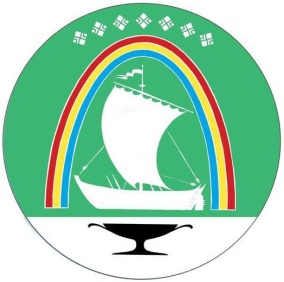 САХА РЕСПУБЛИКАТЫНЛЕНСКЭЙ ОРОЙУОНУНМУНИЦИПАЛЬНАЙ ТЭРИЛЛИИТЭОРОЙУОН ДЕПУТАТТАРЫН СЭБИЭТЭ               г. Ленск              Ленскэй кот 30 августа 2019 года                                                        № 6-7от 30 августа 2019 года                                                        № 6-7В соответствии с Жилищным кодексом Российской Федерации, Федеральным законом от 06.10.2003 №131-ФЗ «Об общих принципах организации местного самоуправления в Российской Федерации», Законом Республики Саха (Якутия) от 12.07.2007 491-З N 997-III «Об установлении категорий граждан, нуждающихся в специальной социальной защите, в целях предоставления жилых помещений по договорам безвозмездного пользования», подпунктом 5 пунктом 1 статьи 24 Устава муниципального образования «Ленский район», Районный Совет депутатов муниципального образования «Ленский район»                                               Р Е Ш И Л:1. Внести изменения в приложение №1 к решению Районного Совета депутатов муниципального образования «Ленский район» от 25 июня 2015 года № 10-6 «Об утверждении Порядка о специализированном жилищном фонде муниципального образования «Ленский район».1.1. Пункт 2.1 приложения № 1 к решению Районного Совета депутатов муниципального образования  «Ленский район» от 25 июня 2015 года № 10-6 «Об утверждении Порядка о специализированном жилищном фонде муниципального образования «Ленский район» изложить в следующей редакции:«2.1. К жилым помещениям специализированного жилищного фонда муниципального образования «Ленский район» относятся:– служебные жилые помещения;– жилые помещения в общежитиях;– жилые помещения для детей-сирот и детей, оставшихся без попечения родителей и лиц из числа детей-сирот и детей, оставшихся без попечения родителей;–жилые помещения для социальной защиты отдельных категорий граждан».1.2. Приложение № 1 к решению Районного Совета депутатов муниципального образования  «Ленский район» от 25 июня 2015 года № 10-6 «Об утверждении Порядка о специализированном жилищном фонде муниципального образования «Ленский район» дополнить разделом 7.1 и изложить согласно приложению.2. Остальные разделы приложения оставить без изменений. 3. Настоящее решение  вступает в силу после официального опубликования в средствах массовой информации и размещения на официальном сайте муниципального образования «Ленский район».Приложение к решению Районного Совета депутатов муниципального образования «Ленский район»от 30 августа 2019 г. № 6-77.1 Предоставление жилых помещений для социальной защиты отдельных категорий граждан 7.1.1. К числу граждан, нуждающихся в специальной социальной защите, относятся:а) одинокие граждане пожилого возраста (старше 70 лет), постоянно проживающие на территории муниципального образования «Ленский район», не имеющих жилья в собственности, либо имеющие единственное неблагоустроенное жилье на территории сельского поселения муниципального образования «Ленский район»;б) одинокие неработающие инвалиды I и II групп, постоянно проживающие на территории муниципального образования «Ленский район», не имеющих жилья в собственности, либо имеющие единственное неблагоустроенное жилье на территории сельского поселения муниципального образования «Ленский район».Одинокими признаются граждане, которые не имеют детей или дети которых по объективным причинам не могут обеспечить им уход и помощь в силу своей нетрудоспособности либо отдаленности проживания (другой субъект Российской Федерации).